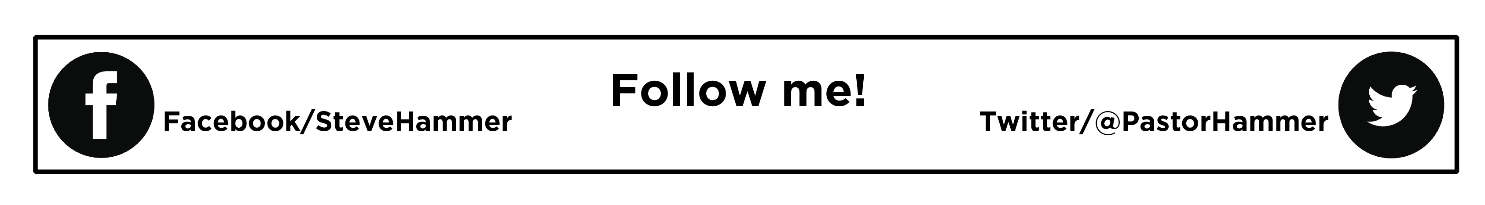 Actually, That’s Not In The Bible!“God Helps Those Who Help Themselves.”Steve Hammer, Lead Pastor						October 13 & 14, 2018Other messages in this series:October 20-21: “Love The Sinner, But Hate The Sin.” October 27-28: “If You Don’t Have Anything Nice To Say, Don’t Say Anything At All.”November 3-4, “To Thine Own Self Be True.”The Sliver Of Truth: 	God Wants Us To 			 	            		.When we were with you, we gave you this rule: “Anyone who refuses to work should not eat.” We hear that some people in your group refuse to work. They do nothing but busy themselves in other people’s lives. We command those people and beg them in the Lord Jesus Christ to work quietly and earn their own food. 2 Thessalonians 3:10-12 (New Century)Go watch the ants, you lazy person. Watch what they do and be wise. Ants have no commander, no leader or ruler, but they store up food in the summer and gather their supplies at harvest. How long will you lie there, you lazy person? When will you get up from sleeping? Proverbs 6:6-9 (New Century)The Total Lie:		      -	          	 Is The 			 Help.This is what the Lord says, “Cursed is the strong one who depends on mere humans, Who thinks he can make it on muscle alone and sets God aside as dead weight.” Jeremiah 17:5 (The Message)Self-reliance leads to 				            	.You may say to yourself, “My power and the strength of my hands have produced this wealth for me.” But remember the Lord your God, for it is he who gives you the ability to produce wealth. Deuteronomy 8:17-18a (New International)The Scriptures say, “God opposes proud people, but he helps everyone who is humble.” Be humble in the presence of God’s mighty power, and he will honor you when the time comes. 1 Peter 5:5a-6 (Contemporary English Version)Self-reliance leads to a lack of 	              		.You do not get what you want, because you do not ask God. Or when you ask, you do not receive because the reason you ask is wrong. You want things so you can use them for your own pleasures. James 4:2b-3 (New Century)The Comforting Truth: God Helps The 			           		.I begged the Lord three times to take this problem away from me. But he said to me, “My grace is enough for you. When you are weak, my power is made perfect in you.” So I am very happy to brag about my weaknesses. Then Christ’s power can live in me. 2 Corinthians 12:8-9 (New Century)He helps the 		            	… and I’m 		            	!When we trust him…He helps us 		             		 	            	!When we were utterly helpless, with no way of escape, Christ came at just the right time and died for us sinners who had no use for him. Even if we were good, we really wouldn’t expect anyone to die for us, though, of course, that might be barely possible. But God showed his great love for us by sending Christ to die for us while we were still sinners. Romans 5:6-8 (Living)